社会の要点　日本地理　正誤表教材に次のような誤りがありましたことをお詫びいたします。ご訂正のうえ，お使いください。（本体）p.106　大問３　〔図〕の記号（グラフ自体に修正はなし）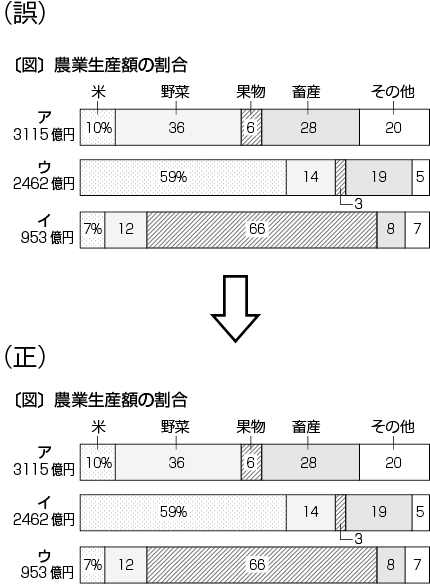 